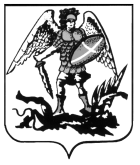 ПРАВИТЕЛЬСТВО АРХАНГЕЛЬСКОЙ ОБЛАСТИМИНИСТЕРСТВО СТРОИТЕЛЬСТВАИ АРХИТЕКТУРЫ АРХАНГЕЛЬСКОЙ  ОБЛАСТИР А С П О Р Я Ж Е Н И Еот 23 августа 2019 г. № 213-рг. АрхангельскОб отклонении предложений по внесению изменений в правила землепользования и застройки муниципальных образований Приморского муниципального района Архангельской областиВ соответствии с пунктами 17 и 18 Порядка деятельности комиссии 
по подготовке проектов правил землепользования и застройки муниципальных образований Архангельской области, утвержденного постановлением министерства строительства и архитектуры Архангельской области 
от 26.03.2019 № 9-п, а также на основании протоколов заседаний комиссии 
по подготовке проектов правил землепользования и застройки муниципальных образований Архангельской области от 12.07.2019 № 7 и от 5.08.2019 № 9:Отклонить предложение администрации муниципального образования «Приморский муниципальный район» (по заявлению 
Антоновой Т.Г. вх. № 201-769 от 18.04.2019) о внесении изменений в правила землепользования и застройки муниципального образования «Талажское» Приморского муниципального района Архангельской области путем включения земельного участка с кадастровым номером 29:16:064601:164, расположенного вне границ населенного пункта и относящегося к категории земель сельскохозяйственного назначения, в границы зоны объектов спорта и отдыха 
с кодовым обозначением Р-1, по причине отсутствия положительного решения межведомственной рабочей группы при министерстве агропромышленного комплекса и торговли Архангельской области о возможности такого изменения территориальной зоны.Отклонить предложение председателя СНТ «Родник» 
Тупицына А. Н. от 15 май 2019 о внесении изменений в правила землепользования и застройки муниципальных образований «Заостровское» Приморского муниципального района Архангельской области в части включения в границы дер. Средние Валдушки СНТ «Родник» земельных участков с кадастровыми номерами с 29:16:205201:1 по 29:16:205201:36 
и изменения вида разрешенного использования указанных земельных участков с «для садоводства» на «для индивидуального жилищного строительства», 
по причине несоответствия проектным решениям генерального плана муниципального образования «Заостровское» Приморского муниципального района Архангельской области.Отклонить предложение администрация муниципального образования «Приморский муниципальный район» (ходатайство администрации муниципального образования «Катунинское» по заявлению Абдулаева В.Р. вх. № 201-1384 от 18.07.2019) о внесении изменений в правила землепользования и застройки муниципальных образований «Катунинское» Приморского муниципального района Архангельской области путем включения земельного участка с кадастровым номером 29:16:240101:23, расположенного 
в пределах зоны рекреации (Р), в границы дер. Лахта и территориальной зоны Ж1 (Жилая зона), по причине несоответствия требованиям пункта 5.1 главы V СанПиН 2.2.1/2.1.1.1200-03 «Санитарно-защитные зоны и санитарная классификация предприятий, сооружений и иных объектов».Отклонить предложение администрация муниципального образования «Приморский муниципальный район» (ходатайство администрации муниципального образования «Катунинское» вх. № 201-1248 
от 27.06.2019) о включении территории в районе дома №3 по ул. Авиаторов 
в пос. Катунино в границы зоны коммунально-складского назначения в целях обеспечения возможности оформления гражданами прав на земельные участки с видом разрешенного использования, позволяющим хранение личного автотранспорта (гаражей), по причине не предоставления администрацией муниципального образования «Приморский муниципальный район» информации в объеме, необходимом и достаточном для рассмотрения предложения по существу и принятия решения.Отклонить предложение администрация муниципального образования «Приморский муниципальный район» (по заявлению Милосердова Д.В. вх. № 201-1248 от 27.06.2019) о внесении изменений в правила землепользования и застройки муниципальных образований «Лисестровское» Приморского муниципального района Архангельской области, предусматривающее изменение в дер. Кукушка зоны застройки индивидуальными жилыми домами (кодовое обозначение Ж1), в границах которой расположен земельный участок с кадастровым номером 29:16:205101:331, на промышленную зону (кодовое обозначение П1), 
по причине возникающей при изменении зоны застройки жилыми домами 
на промышленную зону необходимости установления санитарно-защитной зоны, в которую попадет существующая жилая застройка, что приведет 
к нарушению прав третьих лиц.6. Опубликовать настоящее распоряжение на официальном сайте Правительства Архангельской области. 7. Направить копию настоящего распоряжения в органы местного самоуправления муниципальных образований, в отношении территорий которых рассмотрены предложения, для официального опубликования 
в порядке, установленном для официального опубликования муниципальных правовых актов, иной официальной информации. Копия решения подлежит опубликованию на официальных сайтах соответствующих муниципальных образований Архангельской области.8. Рекомендовать органу местного самоуправления муниципального образования «Приморский муниципальный район» Архангельской области опубликовать настоящее распоряжение на официальном сайте муниципального образования «Приморский муниципальный район» Архангельской области.9. Настоящее распоряжение вступает в силу со дня его подписания. Министр М.В. Яковлев